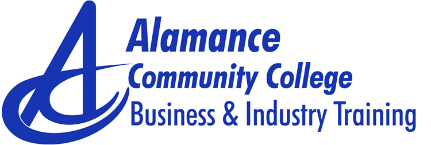 Focused on ability to construct & analyze DC & AC equipment using electrical test equipmentIntroduces fundamental concepts of electricity, test equipment operation, electronic majors & basic DC & AC principles (voltage, resistance, current, impedance, components & power)Focused on ability to properly select, connect and troubleshoot motors & control circuitsIntroduces fundamental concepts of motors & controls specifically covering ladder diagrams, pilot devices, contractors, motor starters & other control devicesDesigned for those who have none to very little experience with computersFocused on ability to install PLC’s, create programs & troubleshoot programmable logic controllerIntroduces PLC & associated applications; specifically covering ladder logic diagrams, input/output modules, power supplies, surge protection, selection/installation of controllers & interfacing of controllers with equipmentFocused on ability to understand the operation of a fluid power system, including design, application & troubleshooting of systemIntroduces basic components & functions of hydraulic & pneumatic systems including standard symbols, pumps, control valves, control assemblies, actuators, FRL & maintenance proceduresFocused on ability to explain operator safety, machine protection, data input, program preparation & program storageIntroduces basic concepts & capabilities of computer numerical control machine tools including setup, operations & basic applicationsFocused on ability to manufacture simple parts using CNC turning centersIntroduces programming setup & operation of CNC turning centers including programming formats, control functions, program editing, part production & inspectionFocused on ability to manufacture simple parts using CNC machining centersIntroduces manual programming setup & operation of CNC machining centers including programming format, control functions, program editing, part production & inspectionFor additional information, contact:Louis Judge, Assistant Vice President, Corporate Education & Economic Development336- 506-4207 louis.judge@alamancecc.eduSheila Bissette, Administrative Assistant 336-506-4151 sheila.bissette@alamancecc.edu